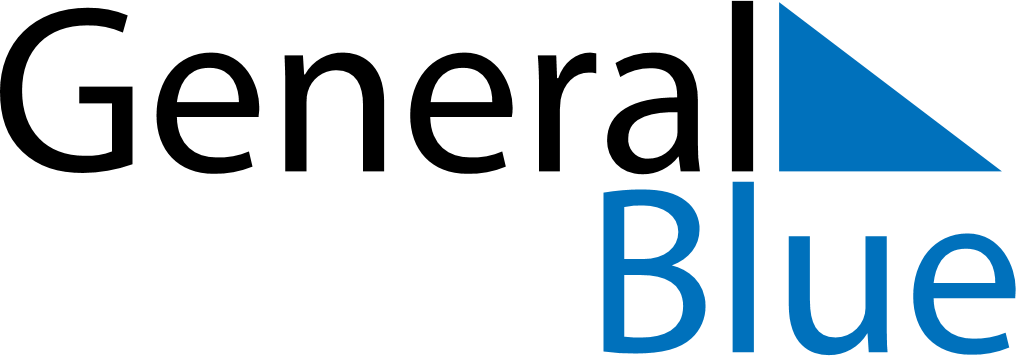 July 2024July 2024July 2024July 2024July 2024July 2024Parambu, Ceara, BrazilParambu, Ceara, BrazilParambu, Ceara, BrazilParambu, Ceara, BrazilParambu, Ceara, BrazilParambu, Ceara, BrazilSunday Monday Tuesday Wednesday Thursday Friday Saturday 1 2 3 4 5 6 Sunrise: 5:53 AM Sunset: 5:39 PM Daylight: 11 hours and 46 minutes. Sunrise: 5:53 AM Sunset: 5:39 PM Daylight: 11 hours and 46 minutes. Sunrise: 5:53 AM Sunset: 5:40 PM Daylight: 11 hours and 46 minutes. Sunrise: 5:54 AM Sunset: 5:40 PM Daylight: 11 hours and 46 minutes. Sunrise: 5:54 AM Sunset: 5:40 PM Daylight: 11 hours and 46 minutes. Sunrise: 5:54 AM Sunset: 5:40 PM Daylight: 11 hours and 46 minutes. 7 8 9 10 11 12 13 Sunrise: 5:54 AM Sunset: 5:41 PM Daylight: 11 hours and 46 minutes. Sunrise: 5:54 AM Sunset: 5:41 PM Daylight: 11 hours and 46 minutes. Sunrise: 5:54 AM Sunset: 5:41 PM Daylight: 11 hours and 46 minutes. Sunrise: 5:54 AM Sunset: 5:41 PM Daylight: 11 hours and 46 minutes. Sunrise: 5:54 AM Sunset: 5:41 PM Daylight: 11 hours and 47 minutes. Sunrise: 5:54 AM Sunset: 5:42 PM Daylight: 11 hours and 47 minutes. Sunrise: 5:54 AM Sunset: 5:42 PM Daylight: 11 hours and 47 minutes. 14 15 16 17 18 19 20 Sunrise: 5:54 AM Sunset: 5:42 PM Daylight: 11 hours and 47 minutes. Sunrise: 5:54 AM Sunset: 5:42 PM Daylight: 11 hours and 47 minutes. Sunrise: 5:55 AM Sunset: 5:42 PM Daylight: 11 hours and 47 minutes. Sunrise: 5:55 AM Sunset: 5:42 PM Daylight: 11 hours and 47 minutes. Sunrise: 5:55 AM Sunset: 5:43 PM Daylight: 11 hours and 48 minutes. Sunrise: 5:55 AM Sunset: 5:43 PM Daylight: 11 hours and 48 minutes. Sunrise: 5:54 AM Sunset: 5:43 PM Daylight: 11 hours and 48 minutes. 21 22 23 24 25 26 27 Sunrise: 5:54 AM Sunset: 5:43 PM Daylight: 11 hours and 48 minutes. Sunrise: 5:54 AM Sunset: 5:43 PM Daylight: 11 hours and 48 minutes. Sunrise: 5:54 AM Sunset: 5:43 PM Daylight: 11 hours and 48 minutes. Sunrise: 5:54 AM Sunset: 5:43 PM Daylight: 11 hours and 49 minutes. Sunrise: 5:54 AM Sunset: 5:44 PM Daylight: 11 hours and 49 minutes. Sunrise: 5:54 AM Sunset: 5:44 PM Daylight: 11 hours and 49 minutes. Sunrise: 5:54 AM Sunset: 5:44 PM Daylight: 11 hours and 49 minutes. 28 29 30 31 Sunrise: 5:54 AM Sunset: 5:44 PM Daylight: 11 hours and 49 minutes. Sunrise: 5:54 AM Sunset: 5:44 PM Daylight: 11 hours and 50 minutes. Sunrise: 5:54 AM Sunset: 5:44 PM Daylight: 11 hours and 50 minutes. Sunrise: 5:53 AM Sunset: 5:44 PM Daylight: 11 hours and 50 minutes. 